WALT explain features of coastal erosionA cave is formed when _______________________________________________________________________________________________________________________________________
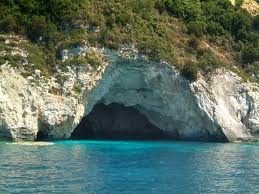 An arch is formed when _______________________________________________________________________________________________________________________________________
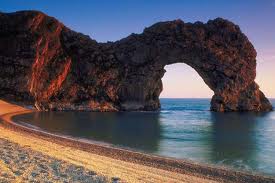 A stack is formed when _______________________________________________________________________________________________________________________________________________________________
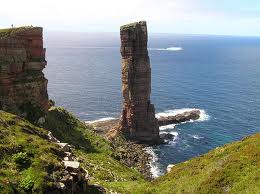 